Approval of Minutes and Moment of Silence:                                                                           Awa welcomed everyone to today’s meeting.  MCOC Minutes from the June meeting were posted on the Maine Homeless Planning website. Mike M. motioned to approve minutes as written.  Boyd K. seconded. Minutes were unanimously approved as written.   A moment of silence to honor the passing of people experiencing homelessness was observed. Big Thinking Topics: Review and approval of Renewal and New Project Application Scoring Tools Dan Hodgkins, on behalf of the MCoC Score Card Committee, reviewed survey results and screen shared drafts of the 2023 score card templates for both new projects and renewal projects created by the score card committee. The unscored questions on the supplemental application were presented and discussed.  Dan walked the continuum through both scorecards highlighting full and partial changes noting in order to be eligible for funding consideration a project must meet all of the following three thresholds. Commitment to Housing First PrinciplesFull Participation in Coordinated EntryLow barrier implementation plan The unscored questions on the supplemental application were presented and discussed.  All templates were posted on the www.mainehomelessplanning.org website.Victoria A. put forth a motion for the MCoC to approve scorecards for both new projects and renewal projects and the supplemental application as presented by Dan H. on behalf of the score card committee.  Janice D. seconded.  None opposed.  No abstentions.  Motion unanimously passed.  CoC Notice of Funding OpportunityScott T. announced the 120 paged 2023 NOFO was released by HUD on July 5, 2023.  In order to allow ample time for scoring before the HUD deadline of September 28ththe following local deadlines have been set: All project applications - both New and Renewal - must be submitted in esnaps no later than 5:00 PM August 28, 2023.  Applicants will be notified if their Project will be accepted and included in the CoC Consolidated Application no later than September 13, 2023.For planning purposes, MCoC requests that each Renewal Applicant provide information via email to stibbitts@mainehousing.org for each eligible Renewal Project listed under their agency on the 2023 Grant Inventory Worksheet (GIW) no later than 5:00 PM on August 14, 2023.  HUD is again using the Tier 1/Tier 2 methodology. Continuums must locally score their approved New and Renewal Project Applications, apply any local prioritization protocols, and list them in ranked order for submission. Projects closer to the top of the list are in Tier 1 while those near the bottom of the list will be in Tier 2. For 2023 the amount of funding available for projects in Tier 1 is equal to only 93% of the Continuum’s Annual Renewal Demand (ARD) minus the amounts needed to renew Round 2 or Later YHDP projects (our YHDP projects were in Round 3 – this is a temporary exception for YHDP Projects that may still be ramping up activities). 100% of ARD would be the amount of funding needed to continue to support all of our eligible Renewal Projects at their current funding levels. Continued updates will be posted on the Maine Homeless planning website.  Hope Harbor PresentationKen Capron provided the continuum with a presentation on turning a retired cruise ship into a multi-purpose dwelling.  Portland’s Eastern waterfront is the targeted location for the repurposed ship that in addition to affordable housing and homeless shelter neighborhoods will possibly  offer restaurant and entertainment venues, co-working space, parking, recreation, classrooms , retail space, health services and community green space.  Ken invited all interested on learning more about the project to contact him: kcapron1@maine.rr.comTri Chair NominationsKate Easter has resigned from the position of MCC Tri-Chair.  The continuum is seeking nominations for the position.  Awa asked for all nominations to be sent to either her or Vickey.  The nominees will be announced at the next MCoC meeting and will be voted upon by all members in good standing.  Legislative Updates:   All legislative policy updates were posted on the Maine Homeless Planning website: www.mainehomelessplanning.org Hub Update: Tara started today’s update by announcing Hubs are working with Community Solutions and Well Sky on the By Name List report suite that will help  track inflow and outflow and data quality within the Homeless Management Information System.  The report suite will improve the scorecard tool for data quality and move Maine closer to the data quality milestone.  Policies and processes that are needed to support and sustain the data quality work are being identified and drafted.  Hubs 2, 1, 4, and 9 are gearing up for the last phase of the Coordinated Entry System pilot.  Hub Coordinators are conducting community information sessions, getting training in place for access point staff, and preparing for case conferencing to support the CE work.  Other hubs are continuing with CES, data quality and local hub work.  SHC Updates: The regular meeting of the Statewide Homeless Council scheduled for July 10th was canceled however the appointed members met to review the final State budget and governance matters, to discuss meeting format and to strategize a work plan going into the fall. Any updates will be posted on the Maine Homeless Planning website: www.mainehomelessplanning.org Long Term Stayers Updates: Norm, on behalf of the Portland LTS, announced housing placements for the month of June totaled 10 bringing the overall total to 461 with a 91.4% success rate.  Norm mentioned there are currently 228 encampments in the City of Portland.  COC Updates: Board: No updates given.  It was noted the Board did not meet in July. CES: Joe Locke, on behalf of the CE Committee, asked for the continuum to approve the formation of a temporary MCoC ad-hoc committee to explore ways to add a wider variety of options of housing resources to Coordinated Entry.   Victoria A. motioned for the continuum to approve the formation of a temporary ad-hoc committee for the purpose of adding additional housing resources to Coordinated Entry.  Scott T. seconded.  No discussion. None opposed.  No abstentions.  Motion unanimously passed.  Youth Action Board Update:Awa read on behalf of Matt W. read the following updates:The YAB is in the process of developing two trainings for this fall. The first (Navigating Neurodiversity: a Guide for Providers) focuses on neurodiverse youth and how to serve them. Our audience is any person who serves youth, and it stands as a crash course in what neurodiversity is, how it looks across young people, common myths, and how providers can boost their ally ship and best support youth with diverse needs and ways of seeing the world. The second (Loud & Proud: Culturally Competent Care for LGBTQ+ Youth) follows a similar flow. It's a 101 course for anyone who serves youth and wants to learn more about the "alphabet soup", what they need from providers, and how to give them culturally component and non-tokenistic care. Both trainings will be FREE and we will keep the MCoC posted when they become available for people to sign up.Standing Committee Updates:HVAC: Dan H. announced there will be a kick-off celebration for the No Homeless Veteran’s Challenge on August 4th from 1-3 at USM and invited everyone to attend. Dan let  the continuum know there is still time for providers to make a pledge of support for the challenge to house 100 vets in 100 daysNew Agenda Items:  Nomination of new tri-chair. All in attendance were asked to send agenda suggestions to the tri-chairs, Scott or Betty.Approval of the app for the PIT CountNext MCOC meeting is scheduled for August 17th from 1:00-3:00 pm on ZOOM!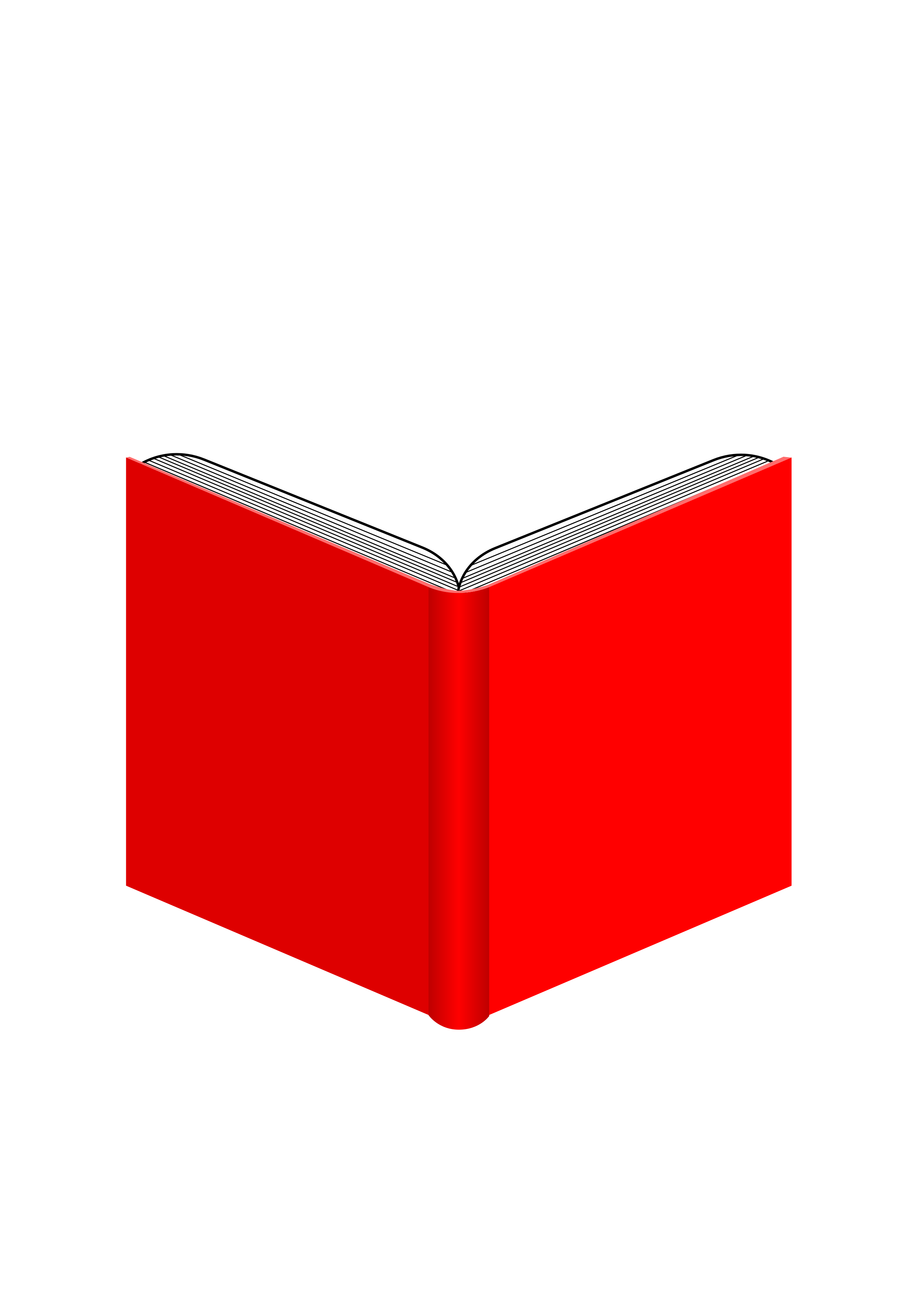 